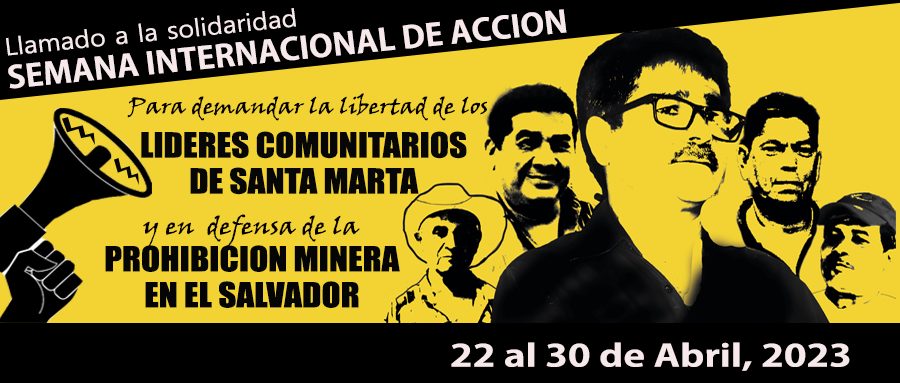 Semana de acción internacional para defender la prohibición minera en El Salvador y exigir la liberación de los cinco Defensores de Santa MartaMientras organizaciones sociales en El Salvador celebraron el sexto aniversario de la histórica prohibición minera, aprobada por unanimidad por la Asamblea Legislativa en 2017, hay indicios de que el gobierno del presidente Nayib Bukele está creando condiciones para derogar la ley.A pesar de la popularidad del presidente, principalmente debido a su línea dura hacia las pandillas y el crimen, la economía salvadoreña está en crisis y el gobierno necesita desesperadamente atraer inversión extranjera. En 2021, organizaciones ambientalistas salvadoreñas denunciaron que el gobierno se había sumado al Foro Intergubernamental de Minería, una ONG multilateral que promueve la minería “sostenible”, y poco después se aprobó una ley para crear la Dirección de Energía Minas e Hidrocarburos. Líderes comunitarios de Cabañas también han denunciado la presencia de representantes de empresas mineras que ofrecen arrendamientos a largo plazo de terrenos ubicados en áreas de interés minero.El 11 de enero, la policía salvadoreña arrestó a 5 Defensores del Agua de Santa Marta en Cabañas, incluido Antonio Pacheco, director de la Asociación Salvadoreña de Desarrollo Económico y Social (ADES), quien fue un líder clave en la lucha contra la minería durante más de 12 años y recientemente había estado dando la voz de alarma sobre los intentos de Bukele de reabrir las puertas a las empresas mineras multinacionales.A pesar de la falta de pruebas, los Defensores de Santa Marta fueron sentenciados de manera expedita a seis meses de prisión preventiva por cargos relacionados con un presunto delito cometido hace casi 30 años. Ahora, como miles de otros presos en El Salvador, corren el grave peligro de morir o ser asesinados mientras esperan la oportunidad de probar su inocencia. Sus familias y equipo legal no pueden denunciar el caso públicamente porque el juez ha impuesto una rara orden de mordaza. Estas detenciones arbitrarias son profundamente preocupantes ya que violan tanto los Acuerdos de Paz de El Salvador, internacionalmente reconocidos, tanto como la Ley de Reconciliación Nacional, ambos firmados en 1992.LLAMADO A LA SOLIDARIDADComo parte de la campaña internacional para defender la histórica prohibición minera y para demandar la liberación inmediata de los Defensores de Santa Marta, organizaciones ambientalistas de El Salvador y sus Aliados Internacionales que históricamente se han opuesto a la minería metálica están convocando una jornada internacional de acción a partir del (o alrededor) el 22 de abril (Día de la Tierra) hasta el 30 de abril.Estamos llamando a grupos organizados y organizaciones de la sociedad civil internacional que se sumen en la organización de acciones solidarias que se llevarán a cabo en diferentes ciudades del mundo. Juntos, podemos ayudar a crear conciencia internacional sobre la crisis política del país y mostrar la solidaridad que se necesita con urgencia con los movimientos sociales salvadoreños y la comunidad de Santa Marta.QUÉ PUEDES HACERAyuda a distribuir esta en información y los afiches abajo en tus redes socialesOrganiza un plantón frente a la Embajada o Consulado Salvadoreño en tu ciudad pidiendo la liberación inmediata de los de Santa MartaOrganiza un evento en tus redes sociales (Webinar, Twitterspace, etc.)Organiza un evento presencial (foro, taller o noche de cine)Publica un pronuciamiento de solidaridad demandando la libertad de los defensores de Santa Marta Cabildea con legisladores de tu país para que se pronuncien en apoyo a los 5 Defensores de Santa MartaHas una donación o ayuda a recaudar fondos para el fondo de defensa legal de los defensores de Santa Marta(PRESIONA AQUI PARA DONACIONES EN LOS ESTADOS UNIDOS)ACTIVIDADES CONFIRMADASSemana internacional de accion (20 al 30 de abril)El 18 de abril: ¡Se parte del evento de lanzamiento! 3:00 PM El Salvador/México, 5:00 PM Ottawa/Washington, DC: Webinario de Solidaridad Internacional: ¡Libertad para los Defensores de Santa Marta! ¡Proteger el Acuerdo de Paz de El Salvador! Organizado por los Aliados Internacionales contra la minería en El Salvador. En español e inglés con interpretación simultánea. Regístrese para participar aquí. Comparte en Facebook aqui.21 de abril: (CANADÁ) Adhiere tu organizacion a la declaración de solidaridad (PRESIONE EL ENLACE PARA ADHERIRSE)24 de abril: (CANADÁ)Twitee su apoyo a la declaración de solidaridad, (liderado por MiningWatch Canada)Envíe cartas a los parlamentarios canadienses y pídales que aboguen ante el Ministro de Relaciones Exteriores de Canadá y el Embajador de Canadá en El Salvador por la liberación de los 5 de Santa Marta. (Más información próximamente)Comuníquese con los medios / entrevistas canadienses, etc. (Más información próximamente)Envie cartas a los parlamentarios canadienses y solicitar que escriban al Ministro de Relaciones Exteriores de Canadá (cc Embajador de Canada en El Salvador)20 de abril: (EL SALVADOR) Conferencia de prensa en San Salvador, Lanzamiento oficial de la Semana de Acción Internacional en El Salvador: Movimientos ambientalistas salvadoreños anunciarán oficialmente la Semana de Acción Internacional.21 de abril: (EL SALVADOR) Marcha del Agua en el Lago Güija en la frontera con Guatemala y El Salvador para exigir el cierre de la Mina Cerro Blanco (Liderada por el Movimiento Ecofeminista de El Salvador)26/27 de abril: (AMÉRICA CENTRAL) Webinar, Derechos Ambientales y Criminalización de Defensores de la Tierra y el Agua en Centroamérica (dirigido por la Alianza Centroamericana frente la Minería, ACAFREMIN)VISITE NUESTRA PAGINA WEB PARA VER INFORMACION ACTUALIZADA DE LOS EVENTOS MAYOR INFORMACIONPara mayor informacion sobre la dentecion de los lideres de Santa Marta y la amenazas de la mineria metalica lea los siguientes articulos.CO LATINO: Organizaciones internacionales piden al gobierno salvadoreño liberar a líderes comunitariosLA JORNADA: México debe ayudar a defender los acuerdos de paz en El SalvadorLA JORNADA: Resurge la solidaridad hacia El Salvador EL PAIS (Costa Rica): Demandan a gobierno de El Salvador libertad de detenidosLA PRENSA GRAFICA: Temen de motivación política en caso contra ambientalistas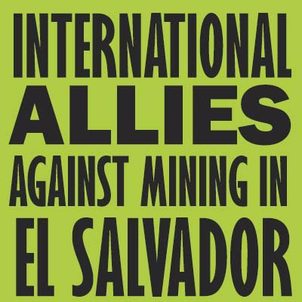 